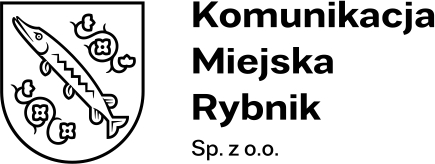 Załącznik nr 4 – Protokół odbioru końcowego.Nr postępowania: KMR/PU/06/2024Protokół odbioru końcowego.Data odbioru:Data odbioru:Data odbioru:Data odbioru:1.Dostawa, montaż i włączenie do systemu tablic dynamicznej informacji pasażerskiej w technologii e-papieruDostawa, montaż i włączenie do systemu tablic dynamicznej informacji pasażerskiej w technologii e-papieruDostawa, montaż i włączenie do systemu tablic dynamicznej informacji pasażerskiej w technologii e-papieru Tak Tak NiePodpisy upoważnionych osób biorących udział w odbiorze.Podpisy upoważnionych osób biorących udział w odbiorze.Podpisy upoważnionych osób biorących udział w odbiorze.Podpisy upoważnionych osób biorących udział w odbiorze.Podpisy upoważnionych osób biorących udział w odbiorze.Podpisy upoważnionych osób biorących udział w odbiorze.Podpisy upoważnionych osób biorących udział w odbiorze.WykonawcyWykonawcyWykonawcyZamawiającegoZamawiającegoZamawiającegoZamawiającegoImię i NazwiskoImię i NazwiskoPodpisImię i NazwiskoImię i NazwiskoPodpisPodpis